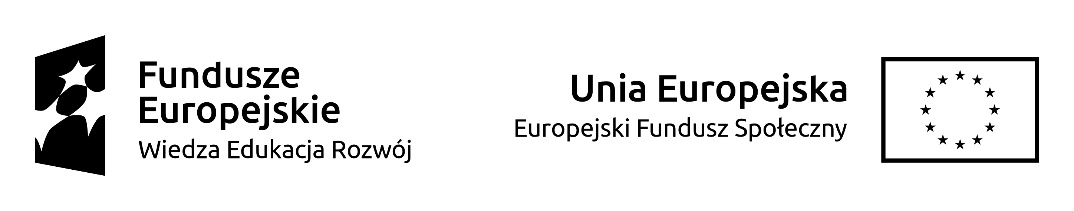 Projekt „Pielęgniarstwo zawód z przyszłością – wsparcie dla studentów i absolwentówkierunku pielęgniarstwo PWSZ w Ciechanowie”Projekt współfinansowany ze środków Unii Europejskiej w ramach Europejskiego Funduszu SpołecznegoRŚZ.262.7.2019                                                                                              Załącznik nr 2                                                    FORMULARZ OFERTYWykonawca:  ………………………………………………………………………………………………………………………………………………………………………(pełna nazwa/firma, adres )reprezentowany przez:   ……………………………………………………………………………………………………………………………………………………… (imię, nazwisko, stanowisko/podstawa do reprezentacji)tel.: .....................................,  fax: ....................................           adres e-mail: ....................................................................Wykonawca jest małym lub średnim przedsiębiorcą: TAK / NIE*W odpowiedzi na ogłoszenie w trybie zapytania ofertowego pn.:„Zorganizowanie wyjazdu studentów na Studencki Obóz Naukowy (SON)”,(oznaczenie sprawy: RŚZ.262.7.2019) składamy niniejszą ofertę:Oświadczamy, że zapoznaliśmy się ze specyfikacją istotnych warunków zamówienia i nie wnosimy do niej zastrzeżeń oraz zdobyliśmy konieczne informacje potrzebne do właściwego wykonania zamówienia.Oferujemy wykonanie zamówienia w pełnym rzeczowym zakresie, zgodnie z opisem przedmiotu zamówienia tj. Załącznik nr 1 za cenę:  Razem brutto …………………………………….(słownie:………………………….)Netto: …………………………………….(słownie:…………………………………)Informacja dodatkowa:Oświadczamy, że zaoferowana cena jest kompletna, jednoznaczna i ostateczna. Cena oferty zawiera wszelkie koszty niezbędne do wykonania zamówienia. W cenie oferty podane są wszystkie koszty wynikające z zapytania. Oświadczamy że jesteśmy /nie jesteśmy (podać podstawę prawną zwolnienia) płatnikiem podatku VAT.Oświadczamy, że zapoznaliśmy się ze wzorem umowy, akceptujemy go bez zastrzeżeń i w wypadku wyboru naszej oferty, zobowiązujemy się do zawarcia umowy na warunkach w nim określonych, w miejscu i terminie wskazanym przez Zamawiającego. Oświadczamy, że zrealizujemy zamówienie w terminie zgodnie z Opisem Przedmiotu Zamówienia (Załącznik nr 1) i wzorem umowy. Oświadczamy, iż uważamy się za związanych niniejszą ofertą przez okres 30 dni od terminu składania ofert. Spełniamy warunki udziału w postępowaniu w zakresie: a) posiadania zdolności technicznej lub zawodowej, b) sytuacji ekonomicznej lub finansowej.Oświadczam, że wypełniłem obowiązki informacyjne przewidziane w art. 13 lub art. 14 rozporządzenia Parlamentu Europejskiego i Rady (UE) 2016/679 z dnia 27 kwietnia 2016 r. w sprawie ochrony osób fizycznych w związku z przetwarzaniem danych osobowych i w sprawie swobodnego przepływu takich danych oraz uchylenia dyrektywy 95/46/WE (ogólne rozporządzenie o ochronie danych) (Dz. Urz. UE L 119 z 04.05.2016) wobec osób fizycznych, od których dane osobowe bezpośrednio lub pośrednio pozyskałem w celu ubiegania się o udzielenie zamówienia publicznego w niniejszym postępowaniu.****** W przypadku gdy wykonawca nie przekazuje danych osobowych innych niż bezpośrednio jego dotyczących lub zachodzi wyłączenie stosowania obowiązku informacyjnego, stosownie do art. 13 ust. 4 lub art. 14 ust. 5 RODO treści oświadczenia wykonawca nie składa (usunięcie treści oświadczenia np. przez jego wykreślenie).Zamówienie powierzymy Podwykonawcom w następującym zakresie:   ……………………………………………………………………………………………Wartość lub procentowa część zamówienia, jaka zostanie powierzona Podwykonawcy lub Podwykonawcom: ………………..…………………………………………………****Następujące informacje składające się na ofertę, zawarte na stronach ………….. stanowią tajemnicę przedsiębiorstwa w rozumieniu przepisów ustawy o zwalczaniu nieuczciwej konkurencji i jako takie nie mogą być ogólnie udostępnione;uzasadnienie**: **(jeśli oferta nie zawiera tajemnicy przedsiębiorstwa nie wpisywać nr stron i wpisać w uzasadnieniu nie dotyczy) ……………………………………………….……………………………………………     ………………………………………………..……………………….……………….…  ……………………………………………………………………………………………………………... (miejscowość, data) 	      	  (pieczęć firmowa Wykonawcy(podpis, pieczątka imienna osoby upoważnionej do składania oświadczeń woli w imieniu Wykonawcy)* niepotrzebne skreślić,** zaznaczyć odpowiedni kwadrat **** wypełnia Wykonawca, który zamierza powierzyć część zamówienia Podwykonawcy lub Podwykonawcom.